Slovenský jazyk – 3. ročník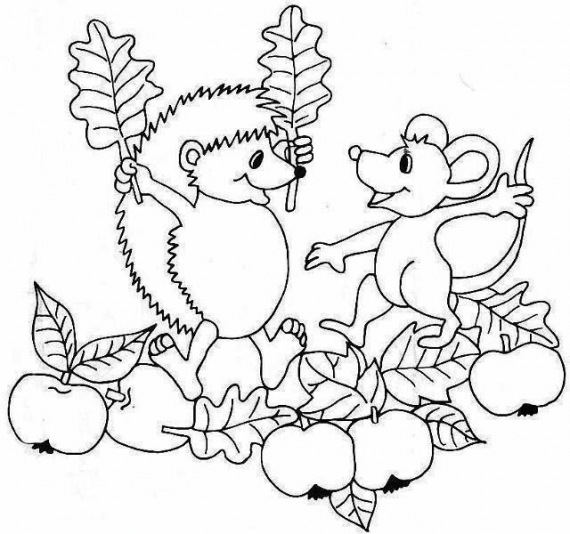 Vyfarbi obrázok!Aké farby si používal?....................................., .................................., ...................................., .....................................,        ....................................., .................................., ...................................., ......................................Aké zvieratká sú na obraze?  .........................................., ...........................................                Magyar nyelv és olvasás – 3.osztályOlvasd el a szoveget és válaszolj a kérdésekre!A hétalvó malac
Murci, a malac nem bírt reggel felkelni. Ébresztőórája hangosan csengetett hétkor, de Murci nem hallotta. Nyolckor beröppent a tanyaudvarról a kakas, felszállt az ágy fejére, és fél órán keresztül kukorékolt, olyan hangosan, ahogyan a torkán kifért. Murci malac mégsem ébredt fel.
– Hadd próbáljam meg én is - mondta a bagoly, és kilenctől tízig huhogott. Akkor hazarepült, hogy estig aludjon. Hát Murcit nem lehet felkelteni. Tizenegy órakor az öreg, szürke szamár dugta be a fejét a hálószoba ablakán. Fülsiketítően iázott Murci fülébe. Végül a többiek arra kérték, hagyja már abba! Hogy alhat Murci ekkora lármában? Hát már sosem fog felébredni?
Tizenkét órakor azt mondta a gazdasszony:
 – Én tudom, mitől ébred fel Murci.
Kinyitotta a szoba ajtaját és bekiáltott:
 – Az ebéd tálalva!
Murci abban a szempillantásban felébredt, és kirohant ebédelni. Ugye, most már te is fel tudnád kelteni a hétalvó malacot!Sorold fel az összes szereplőt!______________ , ______________ , ______________ ,_______________ , _______________.Számozással állítsd sorrendbe az eseményeket!___ A szamár és a bagoly sem jár sikerrel.___ Murci órája hiába csörög.___ A kakas nem tudja felkelteni.___ A gazdasszony tudja a megoldást.Írj 3 -t toldalékos szót!...................................., ............................................., ......................................
 Matematika – 3.osztályAdd ossze:72+27=45+34=92+8=31+64=33+66=Vond ki:98-26=87-72=58-14=36-21=43-25=